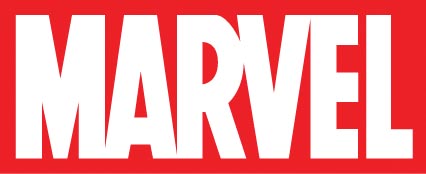 THOR: KARANLIK DÜNYA (Dijital 3D ve RealD’de)MARVEL STUDIOS Web sitesi ve Mobil site: Marvel.com/thorBizi Facebook’ta beğenin: facebook.com/ThorBizi Twitter’da takip edin: twitter.com/ThorMoviesTür:			Aksiyon-maceraKategori:		Henüz BelirlenmediABD Vizyon Tarihi:	1 Kasım 2013Süre:			Henüz BelirlenmediOyuncular:	Chris Hemsworth, Natalie Portman, Tom Hiddleston, Stellan Skarsgård, Idris Elba, Christopher Eccleston, Adewale Akinnuoye-Agbaje, Kat Dennings, Ray Stevenson, Zachary Levi, Tadanobu Asano, Jaimie Alexander, Rene Russo ve Odin rolünde Anthony Hopkins Yönetmen:		Alan TaylorYapımcı:		Kevin Feige	 Baş Yapımcılar:	Alan Fine, Nigel Gostelow, Stan Lee, Louis D’Esposito, Victoria Alonso, Craig Kyle Hikaye:	Don Payne ve Robert RodatSenaryo:	Christopher Yost ve Christopher Markus & Stephen McFeely Marvel’ın "Thor: Karanlık Dünya (Thor: The Dark World)" filminde, Thor’un beyazperdedeki büyük macerası, dünyayı ve 9 Diyarlar’ı, yaşı kainatın yaşına eş olan karanlık bir düşmandan kurtarmak için verdiği savaşla devam ediyor. Marvel’ın “Thor” ve “Yenilmezler”den sonraki bu filminde Thor, evrenin her yerinde düzeni yeniden sağlamak için savaşıyor ama intikam peşindeki Melakith’in başını çektiği kadim bir yarış, kainatı yeniden karanlığa döndürmek için geri dönüyor. Odin ve Asgard’ın bile karşı koyamadığı bir düşmanla karşı karşıya gelen Thor, şimdi en tehlikeli ve en özel yolculuğuna çıkıyor. Bu yolculuk, onu Jane Foster’la yeniden birleştirecek ve bizleri kurtarması için her şeyini feda etmek zorunda bırakacak. Oyuncu kadrosunda Chris Hemsworth, Natalie Portman, Tom Hiddleston, Stellan Skarsgård, Idris Elba, Christopher Eccleston, Adewale Akinnuoye-Agbaje, Kat Dennings, Ray Stevenson, Zachary Levi, Tadanobu Asano, Jaimie Alexander, Rene Russo ve Odin rolünde Anthony Hopkins’in oynadığı "Thor: Karanlık Dünya”nın yönetmenliğini Alan Taylor, yapımcılığını ise Kevin Feige üstleniyor. Film, Don Payne’in hikayesinden esinleniyor. Senaryo ise Christopher Yost, Christopher Markus ve Stephen McFeely’ye ait. Senaryo, ilk kez 1962 Ağustos’unda yayınlanan çizgi roman “Journey into Mystery”de karşımıza çıkan, Marvel’ın klasikleşen Süper Kahramanı Thor’a dayanıyor.Marvel’ın "Thor: Karanlık Dünya (Thor: The Dark World)" filminde, Thor’un beyazperdedeki büyük macerası, dünyayı ve 9 Diyarlar’ı, yaşı kainatın yaşına eş olan karanlık bir düşmandan kurtarmak için verdiği savaşla devam ediyor